26 сентября  2022года согласно  графику  работы    мониторинговая группа по контролю питания учащихся осуществила   плановую  проверку  деятельности  школьной  столовой.  При  проверке   было выявлено:   1)Продукция соответствует меню;2) Использование битой посуды не выявлено ;3) В реализации имеется  сладкий чай  в бутылке;4)термометрия холодильника осуществляется;5) суточная проба в баночках маркируется; Даны рекомендации: 1) Обеспечить наличие  бумажных салфеток на столах;2) Устранить выявленные недостатки; работать согласно санитарным нормам. Не допускать подобные ошибки.(убрать  из реализации сладкий чай ,  запрещенный  согласно санитарным требованиям)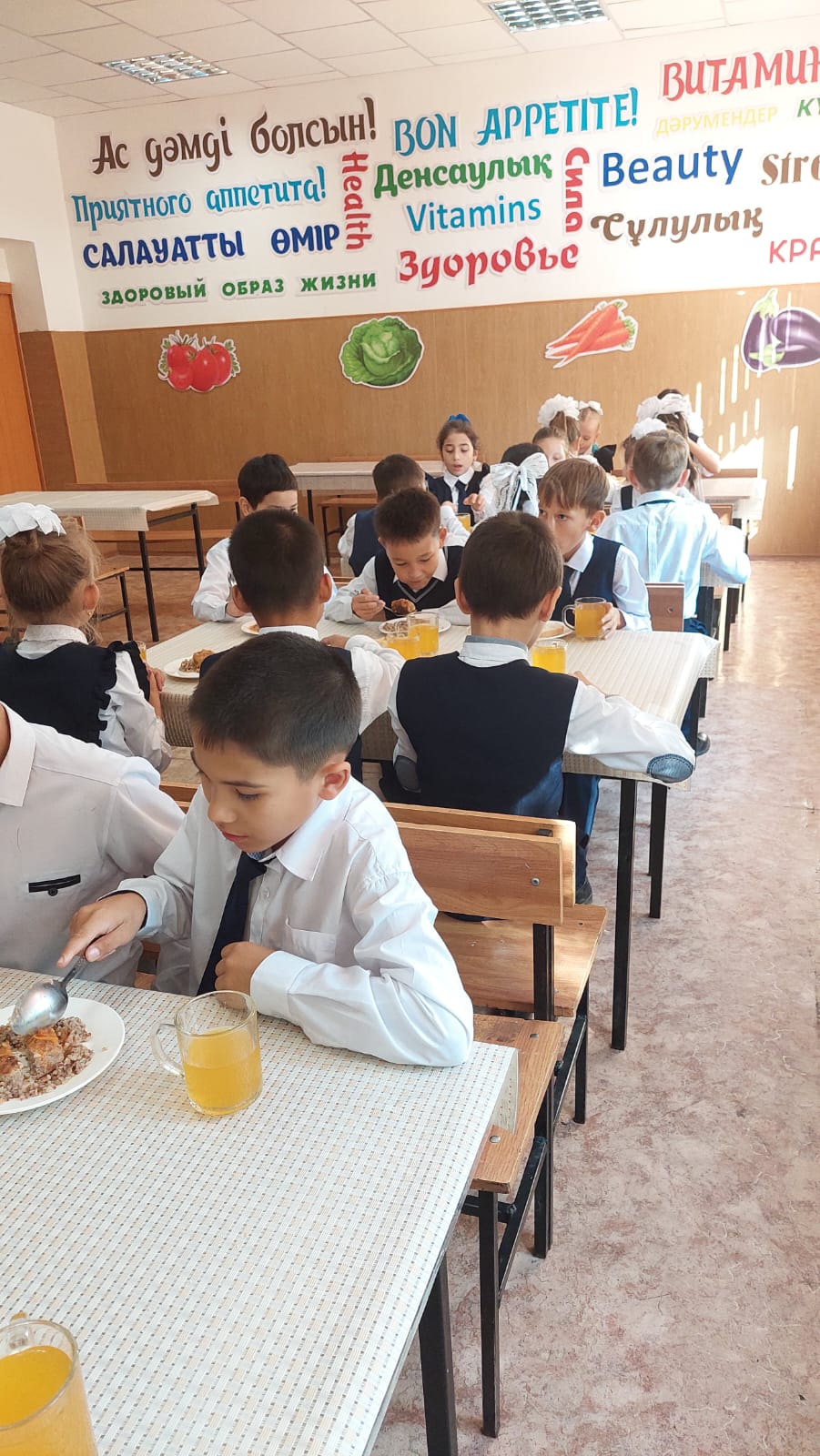 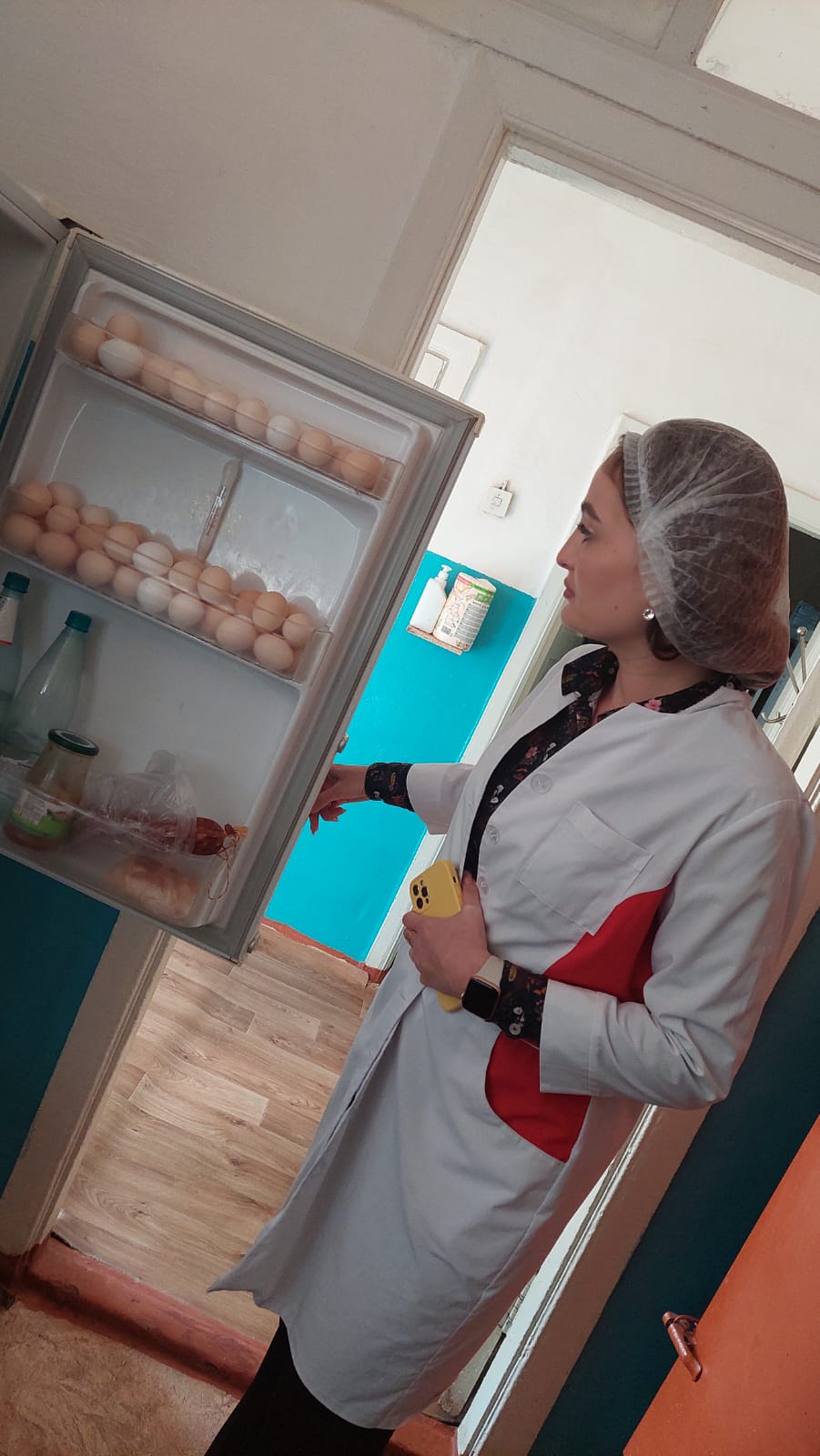 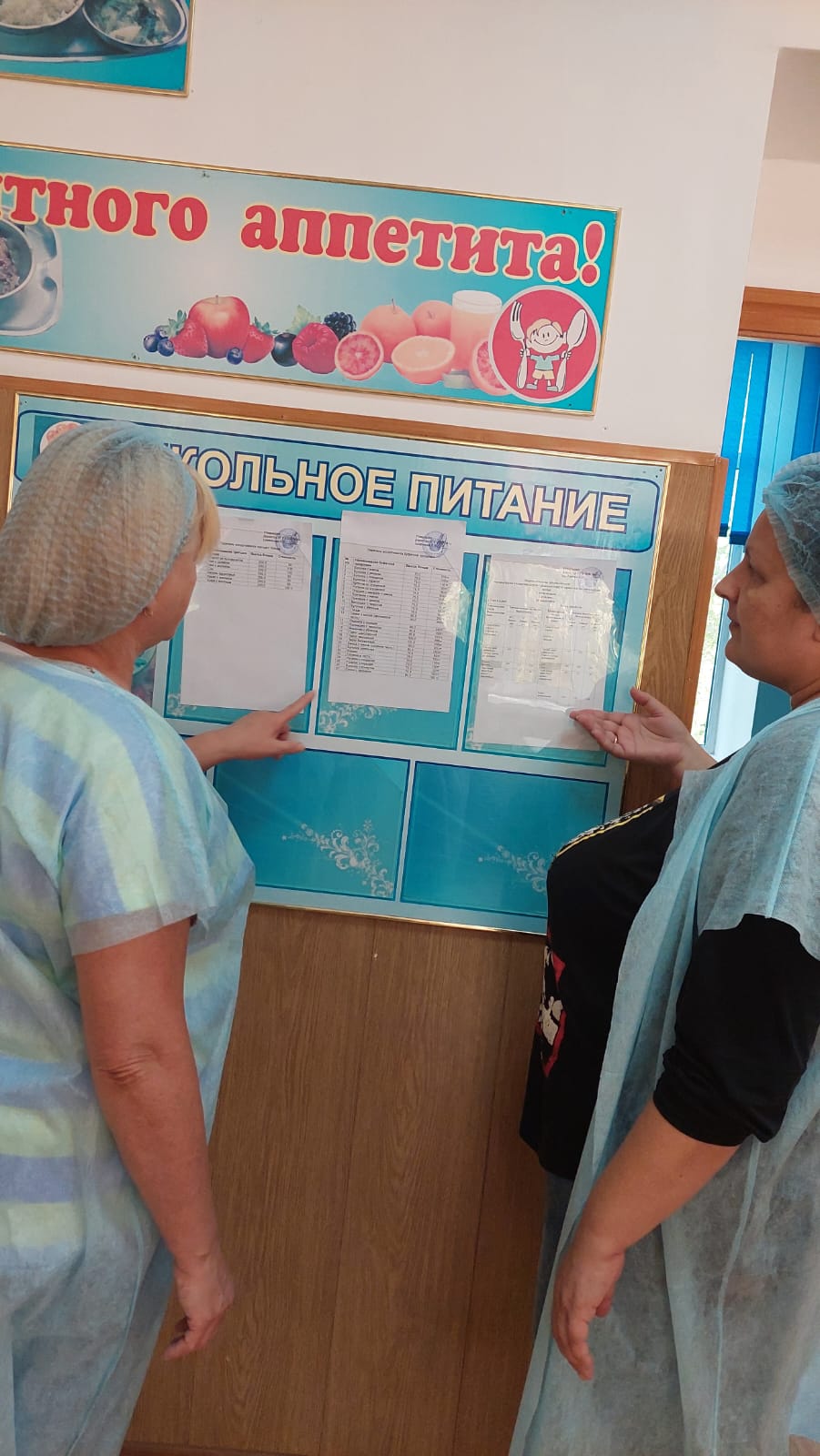 исп.Бейсекеева З.Р.